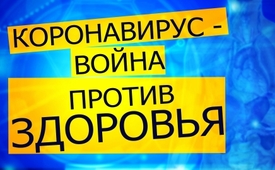 Коронавирус - война против здоровья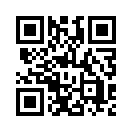 Против здоровья людей ведётся война. Вводятся новые законодательные акты, например, об обязательной вакцинации. Именно здесь ВОЗ является движущей силой. Вакцины используются для скрытой евгеники (учение о селекции применительно к человеку), контроля над рождаемостью и, следовательно, для сокращения численности населения. Бесчисленные жертвы взывают о прекращении военных действий этого направления.Против здоровья людей ведётся война. Так, в настоящее время коронавирус обеспечивает непрекращающуюся панику и истерию, которые, однако, явно не пропорциональны доказанному числу жертв. Как следствие постоянное введение новых законодательных актов, например, об обязательной вакцинации. Именно здесь ВОЗ является движущей силой. 
С момента образования Всемирной Организации Здравоохранения природные лечебные средства всё больше вытесняются химическими и им подобными средствами. С одной стороны, фарминдустрия от этого получает огромную прибыль, с другой стороны, препараты со множеством побочных эффектов, специально подготовленные вакцины и прочее, используются для скрытой евгеники (учение о селекции применительно к человеку), контроля над рождаемостью и, следовательно, для сокращения численности населения. Это способствует более эффективному контролю над народами. 
Бесчисленные жертвы взывают о прекращении военных действий этого направления.от pwn.Источники:ExpressZeitung 31Может быть вас тоже интересует:#Coronavirus-ru - www.kla.tv/Coronavirus-ruKla.TV – Другие новости ... свободные – независимые – без цензуры ...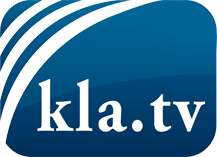 О чем СМИ не должны молчать ...Мало слышанное от народа, для народа...регулярные новости на www.kla.tv/ruОставайтесь с нами!Бесплатную рассылку новостей по электронной почте
Вы можете получить по ссылке www.kla.tv/abo-ruИнструкция по безопасности:Несогласные голоса, к сожалению, все снова подвергаются цензуре и подавлению. До тех пор, пока мы не будем сообщать в соответствии с интересами и идеологией системной прессы, мы всегда должны ожидать, что будут искать предлоги, чтобы заблокировать или навредить Kla.TV.Поэтому объединитесь сегодня в сеть независимо от интернета!
Нажмите здесь: www.kla.tv/vernetzung&lang=ruЛицензия:    Creative Commons License с указанием названия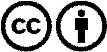 Распространение и переработка желательно с указанием названия! При этом материал не может быть представлен вне контекста. Учреждения, финансируемые за счет государственных средств, не могут пользоваться ими без консультации. Нарушения могут преследоваться по закону.